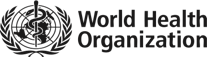 Sanitation Safety PlanningTraining for regulatorsStep-by-step risk management for safely managed sanitation systems Participants WorksheetsName of participant: Organization: Date: Place: Group Exercise 1: Differences between WSP and SSPThe table below provides 7 characteristics of Water Safety Plans (WSP) and Sanitation Safety Plans (SSP). It also provides suggestions for key features of these characteristic for WSPs and SSPs. In your group, discuss the given characteristics and features. Make a group consensus if the characteristic is essentially a similarity or a difference. Record your answer and write any clarification in notes. Group Exercise 2: Understanding the value of Sanitation Safety PlanningYou and your group are members of the Management Board of the Newtown W&S Utility. The SSP team, led by the Operations Manager, conducted a health risk assessment of the sanitation system. The following table shows the highest risk and the proposed measures.  Based on the risk assessment and knowing that there is a budget of 10 Money Units for the next year, suggest which improvements should be prioritized. Semi-quantitative risk assessment method 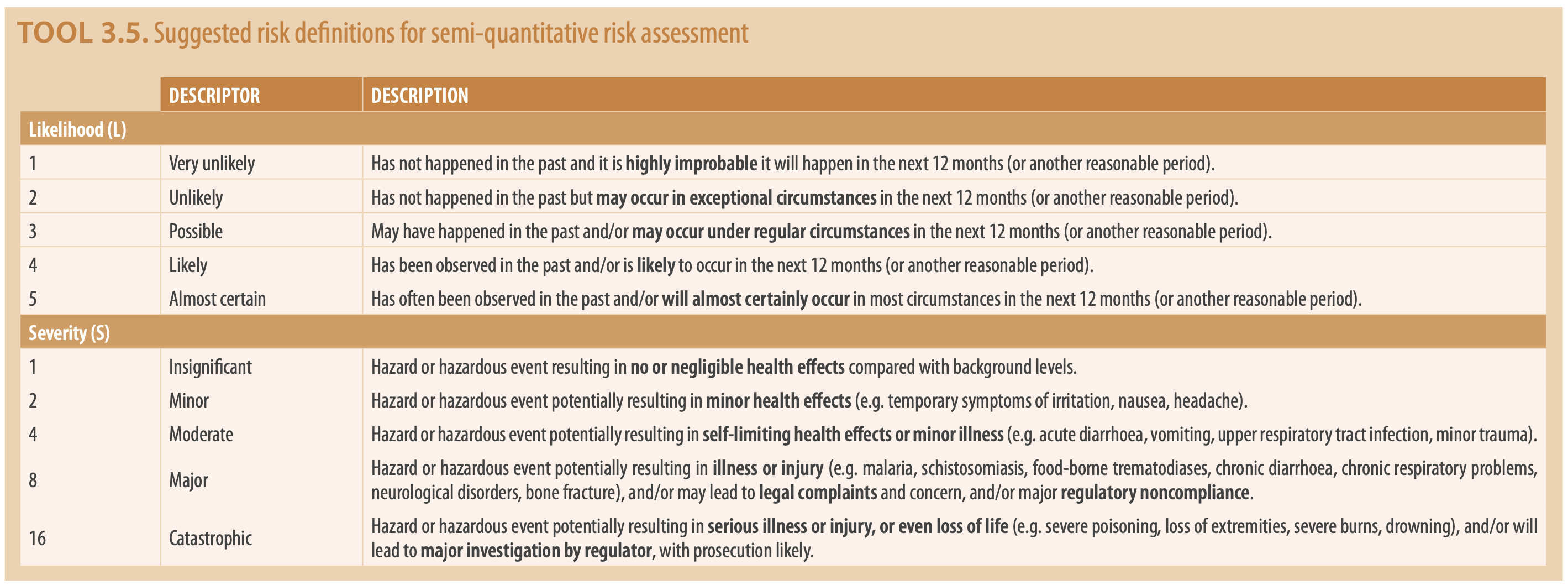 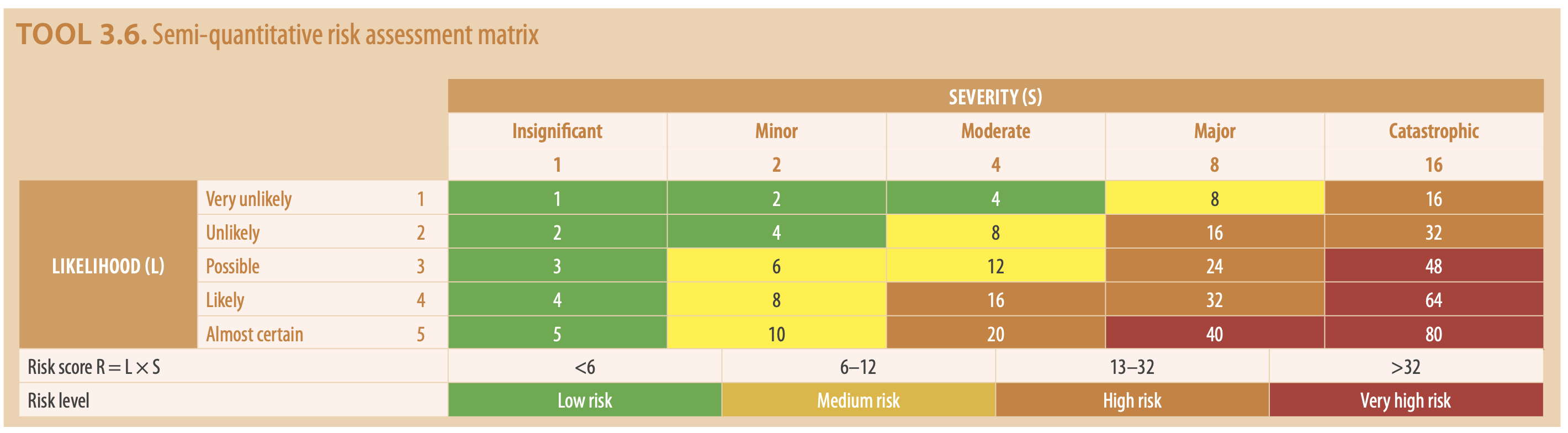 Group Exercise 3: Who should be involved in SSP?Imagine that you work for a Newtown Water and Sanitation Utility that is responsible of providing sanitation services in a geographical area. You have been assigned as the SSP leader. Discuss with your colleagues: who are the individuals, departments of the utility or other organizations/stakeholders that should be involved in the SSP? Remember to ask the question: who can tell if a step in the sanitation service chain is managed safely and if it poses health risks to users, communities, workers, consumers, farmers, etc.?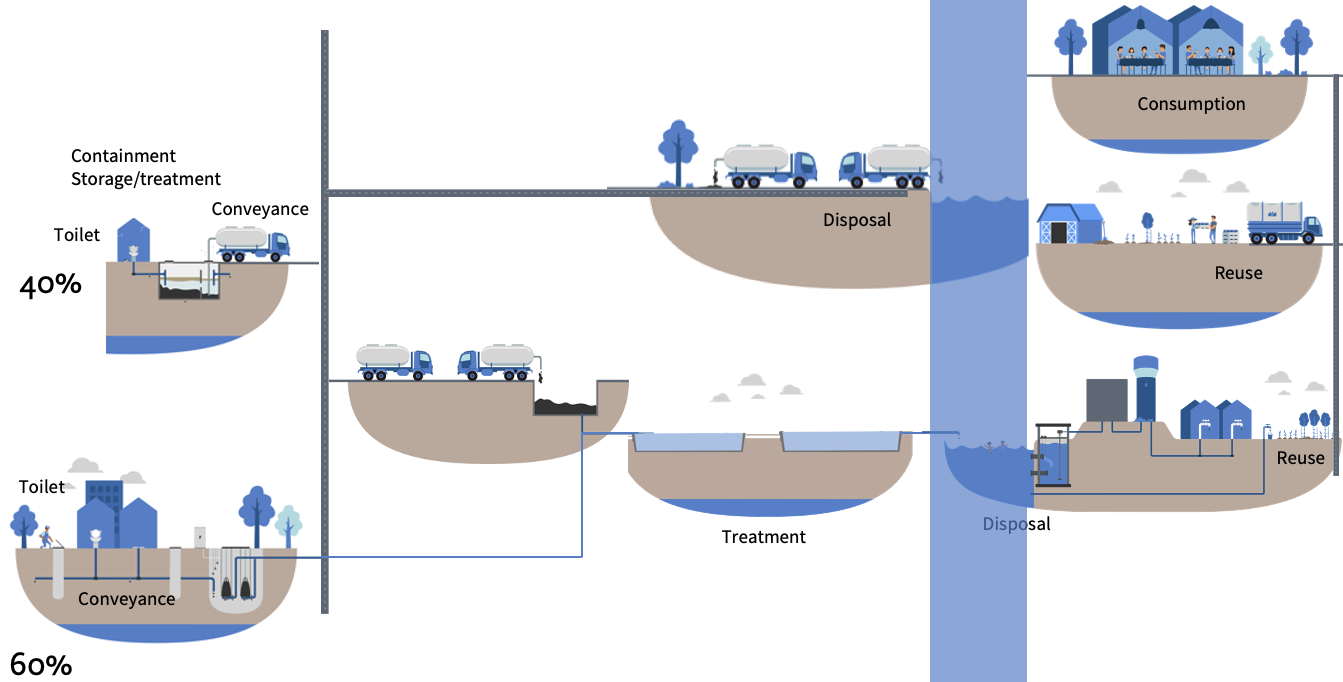 Write your answer here:Group Exercise 4: What information is needed in SSP?The figure below shows the sanitation system of Newtown. Looking at the system, write down what pieces of information the SSP team will require to identify the actual biological, chemical or physical hazards of the system. Don’t forget to list out the key climate information that you will need while considering the climate change scenario.Write your answer here:Group Exercise 5: How does the semi-quantitative risk assessment work?Together with your group, decide if you would like to work with system 1 (non-sewered sanitation) or system 2 (sewered sanitation). You will find the system flow diagrams in pages 6 and 7. Choose, at least 2 hazardous events and conduct a health risk assessment. You need to make assumptions. Remember that Tool 3.5 Suggested risk definitions for semi-quantitative risk assessment and Tool 3.6 Semi-quantitative risk assessment matrix are in page 56 of your SSP manual. You can also find them in page 3 of these sheets. Notes: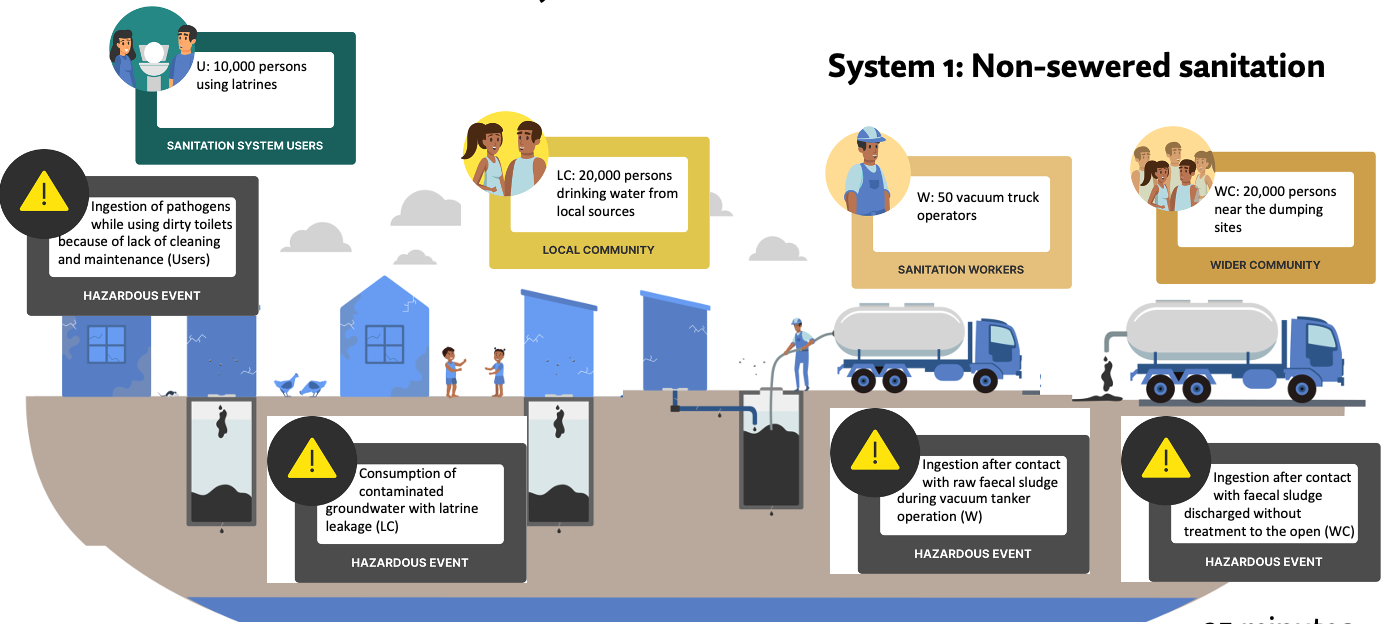 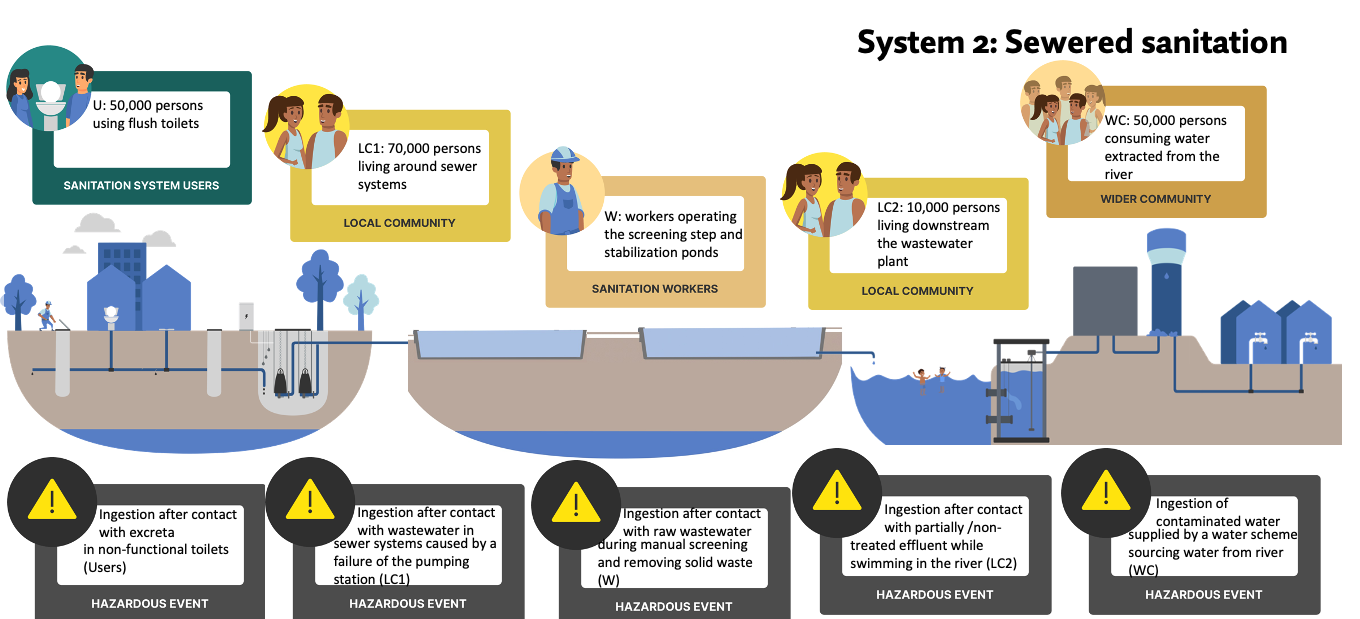 Group Exercise 6: How to use sanitation safety inspections?Imagine that you work as an Environmental Health Officer in a Newtown province. You have been tasked to conduct a sanitation safety inspection in communal toilets located at Maleke township. Pictures below show the first sanitation system, which is a Flush to pit latrine. You will find that section I GENERAL INFORMATION and part C of section II SANITATION SAFETY INSPECTION are already filled (marked in green). You are asked to complete the sanitation safety inspection PART D and the ASSESSMENT SUMMARY. Decide if the system PASSES (no risks detected and no corrective action needed), PASSES (CONDITIONAL) (subject to correction of minor risks), FAILS - MAJOR RISK(S) (detected for corrective actions) or FAILS – RISKS ARE TOO MAJOR FOR REPAIR. Abandon and construct a new facility. Indicate what are the corrective actions.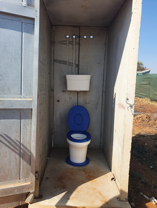 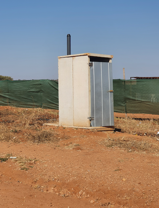 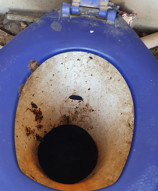 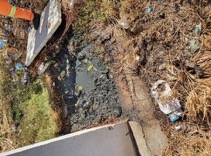 I. GENERAL INFORMATIONA. LocationProvide the following information on the location of the toilet facility.B. SettingThe following factors describe the potential for risks or challenges to be present in the local area surrounding the toilet. Select the appropriate level for each setting factor based on the descriptions provided.II. SANITATION SAFETY INSPECTIONC. System type and useC1. Observe the type of sanitation facilityIf ‘Flush’ probe: Where does it flush to? (refer annexes for system drawings and risk factors) C2. 	Users Question user on the number of households using the facility and the number f people in each household to calculate the total number of users.D. Toilet and containment risks Group Exercise 7: Using ESAWAS Guidelines to identify measuresTogether with your group, decide if you would like to work with system 1 (non-sewered sanitation) or system 2 (sewered sanitation). You will find the system flow diagrams in the following page with the prioritized hazardous events.Choose one hazardous event. Revise your ESAWAS’ Guidelines for Inclusive Urban Sanitation Service Provision, and identify potential control measures for the selected hazardous event. Step of the sanitation service chain: [please insert]Name of the hazardous event: [please insert]Improvement options:Group Exercise 8: How the regulating agency can use SSP? What is needed?After learning about the entire SSP methodology, discuss with your colleagues:How can you (the regulator) use the developed SSPs to regulate sanitation systems?What is needed internally, so the regulator can use SSP as a tool to regulate sanitation systems?Characteristics to be comparedRelevant feature of the characteristic as related to WSPs or SSP:Relevant feature of the characteristic as related to WSPs or SSP:Group consensus: is the characteristic classified as a similarity or a difference?NotesCharacteristics to be comparedWSPsSSPGroup consensus: is the characteristic classified as a similarity or a difference?NotesLink to WHO GuidelinesBased on WHO Guidelines for Drinking-water QualityBased on WHO 2006 Guidelines for safe use of wastewater, excreta and greywaterHow WSP and SSP systematically address their system risksUsing an incremental risk management approach. Instead of conducting only end-of-pipe monitoring, WSP provides a framework for managing hazardous events along the entire water supply system.Using an incremental risk management approach.Instead of conducting only end-of-pipe monitoring, SSP provides a framework for managing hazardous events along the entire sanitation system.Key actions or steps undertaken in process-Assessment of system and risks.-Operational monitoring of control measures.-Management and verification.-Assessment of system and risks.-Operational monitoring of control measures.-Management and verificationThe extent of the system consideredIt follows the drinking-water supply chainFollows the entire sanitation service chainExposure groups Considers single exposure group (drinking-water consumer) for microbiological, physical, chemical and radiation hazards. Considers multiple routes of exposure for microbiological, physical and chemical hazards for multiple exposure groups.Regulatory framework contextNormally quite clear who is responsible for the various segments (with common exception of catchment management)Unclear and fragmented roles and responsibilitiesObjectivesEnsure safety and acceptability of a drinking water supply and to reduce the risk of drinking-water contamination.Ensure that the entire sanitation service chain is safely managed, diminishing the incidence and impact of sanitation-related diseases caused by unsafe sanitation systems.Sanitation stepHazardous eventExposure groupsExisting controlmeasuresUnder current climate scenarioUnder current climate scenarioUnder the most probable climate scenario: floodsImprovement optionsResources required[In Money Units]Indicate with an “x” if it is selectedSanitation stepHazardous eventExposure groupsExisting controlmeasuresRisk assessment1(L x S = R)Risk+ = increased risk- = decreased risk= = same riskImprovement optionsResources required[In Money Units]Indicate with an “x” if it is selectedCollection/Storage/ TreatmentExposure to wastewater from overflowing cesspools or septic tank. This intensifies due to damaged or blockage following heavy rainfall.30,000 individuals using on-site systemsNoneL=3 PossibleS=4 Moderate3x4= 12Medium Risk+Issuing a municipal decree/by-law to oblige the connection to the sewer system 1Collection/Storage/ TreatmentExposure to wastewater from overflowing cesspools or septic tank. This intensifies due to damaged or blockage following heavy rainfall.30,000 individuals using on-site systemsNoneL=3 PossibleS=4 Moderate3x4= 12Medium Risk+Community education program encouraging the population to connect to the sewer system2Collection/Storage/ TreatmentExposure to wastewater from overflowing cesspools or septic tank. This intensifies due to damaged or blockage following heavy rainfall.30,000 individuals using on-site systemsNoneL=3 PossibleS=4 Moderate3x4= 12Medium Risk+Expand the sewer network to unserved areas10Collection/Storage/ TreatmentExposure to wastewater from overflowing cesspools or septic tank. This intensifies due to damaged or blockage following heavy rainfall.30,000 individuals using on-site systemsNoneL=3 PossibleS=4 Moderate3x4= 12Medium Risk+Installation of sealed covers for septic tanks and non-return valves on pipes to prevent back flows.5Disposal Exposure to pathogens caused by illegal dumping of fecal sludge in open land, open drains and river adjacent to residential areas.100,000 individuals living in NewtownNoneL= 5 Almost certainS= 4 Moderate5x4= 20Very high+Issuing a municipal decree/by-law for fecal sludge mgmt.1Disposal Exposure to pathogens caused by illegal dumping of fecal sludge in open land, open drains and river adjacent to residential areas.100,000 individuals living in NewtownNoneL= 5 Almost certainS= 4 Moderate5x4= 20Very high+Designation of an off-site dumping area for fecal sludge1Disposal Exposure to pathogens caused by illegal dumping of fecal sludge in open land, open drains and river adjacent to residential areas.100,000 individuals living in NewtownNoneL= 5 Almost certainS= 4 Moderate5x4= 20Very high+Monitoring and controlling sludge private operators (for instance, through GPS systems).3Disposal Exposure to pathogens caused by illegal dumping of fecal sludge in open land, open drains and river adjacent to residential areas.100,000 individuals living in NewtownNoneL= 5 Almost certainS= 4 Moderate5x4= 20Very high+Strengthening surveillance and enforcement authorities 3Disposal Exposure to pathogens caused by illegal dumping of fecal sludge in open land, open drains and river adjacent to residential areas.100,000 individuals living in NewtownNoneL= 5 Almost certainS= 4 Moderate5x4= 20Very high+Implement sludge transfer stations for private operators, with intermediate transport to the WWTP to be co-treated with wastewater. 5Treatment(Wastewater treatment plant)Ingestion of pathogens while using river water contaminated with discharged untreated wastewater. This intensifies during extreme rainfall events causing discharge of excess, untreated wastewater into environment.500 individuals living adjacent to treatment plant.10,000 individuals living in village downstreamWastewater treatment plant working ok with minor incidentsL= 4 LikelyS=4 Moderate4x4= 16Medium Risk+Develop an SOP for the correct O&M, train and supervise workers2Treatment(Wastewater treatment plant)Ingestion of pathogens while using river water contaminated with discharged untreated wastewater. This intensifies during extreme rainfall events causing discharge of excess, untreated wastewater into environment.500 individuals living adjacent to treatment plant.10,000 individuals living in village downstreamWastewater treatment plant working ok with minor incidentsL= 4 LikelyS=4 Moderate4x4= 16Medium Risk+Implement an immediate maintenance program to remove the accumulated sludge1Treatment(Wastewater treatment plant)Ingestion of pathogens while using river water contaminated with discharged untreated wastewater. This intensifies during extreme rainfall events causing discharge of excess, untreated wastewater into environment.500 individuals living adjacent to treatment plant.10,000 individuals living in village downstreamWastewater treatment plant working ok with minor incidentsL= 4 LikelyS=4 Moderate4x4= 16Medium Risk+Construct a feacal sludge pre-treatment unit (settling tank and drying beds) to avoid malfunctioning of the WWTP4Treatment(Wastewater treatment plant)Ingestion of pathogens while using river water contaminated with discharged untreated wastewater. This intensifies during extreme rainfall events causing discharge of excess, untreated wastewater into environment.500 individuals living adjacent to treatment plant.10,000 individuals living in village downstreamWastewater treatment plant working ok with minor incidentsL= 4 LikelyS=4 Moderate4x4= 16Medium Risk+Install flood, inundation, and run-off defenses (e.g., dikes) and undertake sound catchment management8Treatment(Wastewater treatment plant)Ingestion of pathogens while using river water contaminated with discharged untreated wastewater. This intensifies during extreme rainfall events causing discharge of excess, untreated wastewater into environment.500 individuals living adjacent to treatment plant.10,000 individuals living in village downstreamWastewater treatment plant working ok with minor incidentsL= 4 LikelyS=4 Moderate4x4= 16Medium Risk+Invest in early warning systems and emergency response equipment (e.g., mobile pumps stored off-site, non-electricity-based treatment systems)5Treatment(Wastewater treatment plant)Ingestion of pathogens while using river water contaminated with discharged untreated wastewater. This intensifies during extreme rainfall events causing discharge of excess, untreated wastewater into environment.500 individuals living adjacent to treatment plant.10,000 individuals living in village downstreamWastewater treatment plant working ok with minor incidentsL= 4 LikelyS=4 Moderate4x4= 16Medium Risk+Additional holding pond to buffer high flows and reduce overflow or bypass to river6ComponentHazard IdentificationHazard IdentificationHazard IdentificationHazard IdentificationExisting Control(s)Existing Control(s)Risk AssessmentRisk AssessmentRisk AssessmentRisk AssessmentRisk AssessmentRisk AssessmentComments justifying risk assessment, under current conditions or climate change scenarios, or effectiveness of the controlComponentHazard IdentificationHazard IdentificationHazard IdentificationHazard IdentificationExisting Control(s)Existing Control(s)Under current conditionsUnder current conditionsUnder current conditionsUnder current conditionsUnder the most likely climate change scenarios:+ means increased risk- means decreased risk= means the same riskUnder the most likely climate change scenarios:+ means increased risk- means decreased risk= means the same riskComments justifying risk assessment, under current conditions or climate change scenarios, or effectiveness of the controlComponentHazard IdentificationHazard IdentificationHazard IdentificationHazard IdentificationExisting Control(s)Existing Control(s)L=Likelihood; S=Severity; R=Risk L=Likelihood; S=Severity; R=Risk L=Likelihood; S=Severity; R=Risk L=Likelihood; S=Severity; R=Risk Under the most likely climate change scenarios:+ means increased risk- means decreased risk= means the same riskUnder the most likely climate change scenarios:+ means increased risk- means decreased risk= means the same riskComments justifying risk assessment, under current conditions or climate change scenarios, or effectiveness of the controlSanitation stepHazardous eventHazardExposure GroupsNumber of persons at riskDescription of existing controlValidation of controlLSScoreRDroughtMore intense precipitations Comments justifying risk assessment, under current conditions or climate change scenarios, or effectiveness of the controlWHO Sanitary Inspections for Sanitation SystemsA1. 	Village/town 	_____ Maleke township__________________A2. 	District 		_____ Punika__________________________A3. 	Province 		__________Kokima_____________________A4. 	State 		_____________Pukule __________________A5. 	GPS coordinates 		_______23.8962° S, 29.4486° E____________A6. 	Householder name	__None, it is a communal toilet in a slum_______A7.	Contact no. 		_________123456789_______________A8.  Inspector name/ID 	_________Jane Dole_______________RiskLowMed.HighB1. Population density – Density of people living in the immediate areaLow – Rural or low-density settlement with significant open space between houses – sufficient space for a properly functioning pits or septic system with soak pit or leach fieldMedium –neighborhood, small town or village center - dwellings are spaced far enough apart to accommodate pits or septic tanks but many are too close together for proper soak pit or leach field or space to dig additional pits to bury faecal sludge.High – urban areas with multistory buildings and houses with minimal open land between them – not enough land area for a properly functioning septic system and soak away and no space to dig additional pits to bury faecal sludgeB2. Difficulty accessing the toilet – How difficult is it for a service provider to access the toilet to remove sludge using a manual or motorized emptying methodLow – the pit / septic tank is easy to reach by truck or gulper device; access is available through a removable cover Medium – the pit / septic tank can be reached but with some degree of difficulty due to the location or the design of the tankHigh – household is difficult to reach by truck due to high density or narrow streets; or, the pit / septic tank itself is difficult to access due to its location on the property or lack of a removable coverB3. Reliance on groundwater used for drinking – the potential for local groundwater sources to be contaminated by inadequate sanitation and fecal sludge management practicesLow – households in this area do not use groundwater for drinkingMedium – groundwater is used in the area but the sources used for drinking and bathing are located far away and are well-protectedHigh – households in this area use shallow groundwater (dug wells, tube wells, springs)B4. Water scarcity – Insufficient water supply for sanitation purposes (such as toilet flushing and cleaning, anal cleansing, hand hygiene, etc.) during all or part of the yearLow – Most households have sufficient water year-round for toilet flushing and cleaning, anal cleansing and hand hygiene, or do not require water for sanitation purposes Medium – Water is scarce during the dry season or due to frequent outagesHigh – Water is scarce most of the year and households do not have enough for flushing or cleansingB5. Risk of flooding – Frequent and severe floods that could cause damage or washout (a breach or overflow due to flooding) to sanitation facilitiesLow – Flooding does not typically occur in the areaMedium – Flooding that caused damage or washout to structures has occurred within the past 5 yearsHigh – Flooding that caused damage or washout has occurred within the past year or usually occurs every yearB6. Soil hardness (rocky soil) – Hard or rocky soil that makes it difficult to digLow – Soil is sandy or loamy and pits are easy to dig using hand toolsMedium – Clay or rocky soil that makes it slow to dig by hand toolsHigh – Rocky soil or shallow bedrock layer makes it difficult or impossible to dig without using heavy machineryB7. Soil impermeability – Inability for water to drain or seep into the soilLow – Water drains rapidly into the soil (sand, gravel, fractured rock)Medium – Water drains slowly into the soil (silty soil, mixed clay / sand / loam)High – Water drains very slowly or not at all into the soil (mostly clay, rock formations)Raw score total2 / 74 / 71 / 7Weighting123B8. Total (sum of weighted scores) (minimum 7, maximum 21) (7-10 low, 11-16 med, 17-21 high)13 /21Low13 /21Low13 /21LowAt least basicFlush to piped sewer systemFlush to septic tankFlush to pit latrineFlush to twin pitsTwin pit latrine with slab Ventilated improved pit latrinePit latrine with slabComposting toiletContainer based sanitationUnimproved or other Flush to open drainFlush to don't know wherePit latrine without slab / open pit Hanging toilet / hanging latrineOther (specify) _______________ None If C1 is ‘no facility’ or ‘observation not possible’, the inspection cannot be completed. End the survey here.None If C1 is ‘no facility’ or ‘observation not possible’, the inspection cannot be completed. End the survey here.None If C1 is ‘no facility’ or ‘observation not possible’, the inspection cannot be completed. End the survey here.No facilityObservation not possibleNumber of households served by this facility____15_____Total number of users____50_____Number of users with physical disability_____3____CategoryRisk Risk Risk Corrective action(select all that apply) CategoryNone/ LowMinorMajorCorrective action(select all that apply) D1. Security and privacyIngress of rainwater may cause the pit to fill up and overflow. Animals, rodents, insects, etc. entering the toilet and/or pit can damage the facility and carry excreta to the community. A door lockable from the inside and a working light will help provide privacy and security to the user. D1. Security and privacyIngress of rainwater may cause the pit to fill up and overflow. Animals, rodents, insects, etc. entering the toilet and/or pit can damage the facility and carry excreta to the community. A door lockable from the inside and a working light will help provide privacy and security to the user. D1. Security and privacyIngress of rainwater may cause the pit to fill up and overflow. Animals, rodents, insects, etc. entering the toilet and/or pit can damage the facility and carry excreta to the community. A door lockable from the inside and a working light will help provide privacy and security to the user. D1. Security and privacyIngress of rainwater may cause the pit to fill up and overflow. Animals, rodents, insects, etc. entering the toilet and/or pit can damage the facility and carry excreta to the community. A door lockable from the inside and a working light will help provide privacy and security to the user. D1. Security and privacyIngress of rainwater may cause the pit to fill up and overflow. Animals, rodents, insects, etc. entering the toilet and/or pit can damage the facility and carry excreta to the community. A door lockable from the inside and a working light will help provide privacy and security to the user. 1a. What is the condition of the toilet superstructure?The toilet superstructure or enclosure refers to the walls, roof, and door of the toilet. Ingress of rainwater may cause the pit to fill up and overflow.  Animals, rodents, insects etc. entering the toilet and/or pit can damage the facility and carry excreta to the community. No problems observedHousehold toilet IncompleteDamaged Shared toiletIncompleteDamaged Absent or missingNone Repair existing superstructureRoofWalls DoorOther (specify)_____1b. Does the design of the toilet prevent other people from seeing what someone is doing when they use it?YesHousehold toilet NoDon’t knowShared toiletNo Don’t knowNoneInstall visual barrierCurtain/blind/shutterWallDoorOther (specify)_____1c. Does the toilet provide security to the intended users?A door that can be locked from the inside and a working light will help provide security. * (there is not working light)YesHousehold toilet NoDon’t knowShared toiletNo Don’t knowNoneInstall lockInstall lightIn assistance for users with physical disabilityHandrailWheelchair accessD2. Toilet cleanlinessIf the toilet is not kept clean, the users may be exposed to excreta when using the toilet and/or this may discourage toilet use. D2. Toilet cleanlinessIf the toilet is not kept clean, the users may be exposed to excreta when using the toilet and/or this may discourage toilet use. D2. Toilet cleanlinessIf the toilet is not kept clean, the users may be exposed to excreta when using the toilet and/or this may discourage toilet use. D2. Toilet cleanlinessIf the toilet is not kept clean, the users may be exposed to excreta when using the toilet and/or this may discourage toilet use. D2. Toilet cleanlinessIf the toilet is not kept clean, the users may be exposed to excreta when using the toilet and/or this may discourage toilet use. 2a. Is the toilet dirty with visible excreta on surfaces?If the toilet is not kept clean, the users may be exposed to excreta when using the toilet and/or this may discourage toilet use.NoHousehold toilet YesDon’t knowShared toiletYesDon’t knowNoneHousehold cleaning products and scheduleShared or public supply of cleaning products and schedule.2b.  Is water available for toilet cleaning and flushing? (C1 flush toilets only) * (there is not water for flushing)Yes NoDon’t knowInstall water supply ___(specify type)___________ D3. Handwashing facilitiesHandwashing facilities consist of the presence of water and soap. They may be fixed or mobile and include a sink with tap water, buckets with taps, tippy-taps, and jugs or basins designated for handwashing. Soap includes bar soap, liquid soap, powder detergent, and soapy water. D3. Handwashing facilitiesHandwashing facilities consist of the presence of water and soap. They may be fixed or mobile and include a sink with tap water, buckets with taps, tippy-taps, and jugs or basins designated for handwashing. Soap includes bar soap, liquid soap, powder detergent, and soapy water. D3. Handwashing facilitiesHandwashing facilities consist of the presence of water and soap. They may be fixed or mobile and include a sink with tap water, buckets with taps, tippy-taps, and jugs or basins designated for handwashing. Soap includes bar soap, liquid soap, powder detergent, and soapy water. D3. Handwashing facilitiesHandwashing facilities consist of the presence of water and soap. They may be fixed or mobile and include a sink with tap water, buckets with taps, tippy-taps, and jugs or basins designated for handwashing. Soap includes bar soap, liquid soap, powder detergent, and soapy water. D3. Handwashing facilitiesHandwashing facilities consist of the presence of water and soap. They may be fixed or mobile and include a sink with tap water, buckets with taps, tippy-taps, and jugs or basins designated for handwashing. Soap includes bar soap, liquid soap, powder detergent, and soapy water. 3a. Is there a handwashing facility inside or near the toilet? A handwashing facility is a fixed or mobile device designed to contain, transport, or regulate the flow of water to facilitate handwashing. They may be fixed or mobile and include a sink with tap water, buckets with taps, tippy-taps, and jugs or basins designated for handwashing. To be considered near the toilet, the handwashing facility should be located within 5 meters.Yes - NoDon’t knowNone Install handwashing facility. Suggested facility:Bucket and scoopTippy tapSink piped from nearly water supplyOther (specify) _____If 3a is Yes:3b. Is water available at the handwashing facility?Verify by turning on the tap or checking the basin, bucket, or water container for the presence of water.Yes-NoDon’t knowNone Repair water supply (e.g. taps, pipes) (specify): ________Install water supply:(specify type): ________Other (specify) ____________If 3a is Yes:3c. Is soap or detergent available at the handwashing facility?Soap may include bar soap, liquid soap, powder detergent, or soapy water. Ash, soil, sand, or other traditional handwashing agents are less effective and do not count as soap. YesHousehold toilet NoDon’t knowShared toiletNoDon’t knowNoneEnsure regular supply of soap or detergentD4. Flies, insects and rodentsFlies, insects and rodents can carry disease from the excreta in the pit/container/tank to the local community.D4. Flies, insects and rodentsFlies, insects and rodents can carry disease from the excreta in the pit/container/tank to the local community.D4. Flies, insects and rodentsFlies, insects and rodents can carry disease from the excreta in the pit/container/tank to the local community.D4. Flies, insects and rodentsFlies, insects and rodents can carry disease from the excreta in the pit/container/tank to the local community.D4. Flies, insects and rodentsFlies, insects and rodents can carry disease from the excreta in the pit/container/tank to the local community.4a. Can flies and other insects easily enter and leave the pit/container/tank?No-YesDon’t knowNoneInstall fly, insect, rodent barrierScreen on ventScreen on windowsLidRepairs to damage and sources of surface water and ground contamination (refer 5 and 6 below) Other (specify) _____D5. Damage If any part of the toilet or containment (i.e., slab, pit, septic tank, connection and outlet pipes) are damaged, cracked or unstable there is  a risk of leaks, access for flies, insects and rodents and  collapse during use or emptying. If C1 is Pit latrine without slab / open pit, then mark this risk as present and skip the questions in this section.D5. Damage If any part of the toilet or containment (i.e., slab, pit, septic tank, connection and outlet pipes) are damaged, cracked or unstable there is  a risk of leaks, access for flies, insects and rodents and  collapse during use or emptying. If C1 is Pit latrine without slab / open pit, then mark this risk as present and skip the questions in this section.D5. Damage If any part of the toilet or containment (i.e., slab, pit, septic tank, connection and outlet pipes) are damaged, cracked or unstable there is  a risk of leaks, access for flies, insects and rodents and  collapse during use or emptying. If C1 is Pit latrine without slab / open pit, then mark this risk as present and skip the questions in this section.D5. Damage If any part of the toilet or containment (i.e., slab, pit, septic tank, connection and outlet pipes) are damaged, cracked or unstable there is  a risk of leaks, access for flies, insects and rodents and  collapse during use or emptying. If C1 is Pit latrine without slab / open pit, then mark this risk as present and skip the questions in this section.D5. Damage If any part of the toilet or containment (i.e., slab, pit, septic tank, connection and outlet pipes) are damaged, cracked or unstable there is  a risk of leaks, access for flies, insects and rodents and  collapse during use or emptying. If C1 is Pit latrine without slab / open pit, then mark this risk as present and skip the questions in this section.If C1 is flush to pit latrine, flush to twin pits, pit latrine with slab, twin pit latrine with slab, ventilated improved pit latrine, or composting toilet:5a. Is the cover of the pit or the slab cracked or damaged?No-Yes Don’t knowNoneRepair slab/pan/pedestalReplace slab/pan/pedestalOther (specify) _____If C1 is flush to pit latrine, flush to twin pits, pit latrine with slab, twin pit latrine with slab, ventilated improved pit latrine, or composting toilet:5b. Are the side walls of the pit damaged or collapsed?If the walls are not stable, there may be a risk that the pit will collapse putting users and sanitation workers at risk (e.g. falling into pit or pit collapse during emptying).No-Yes Don’t knowNoneLine pit Repair pit liningRelocate and construct new lined pitOther (specify) _____If C1 is flush to piped sewer system, flush to septic tank, flush to open drain, flush to elsewhere, flush to don’t know where:5c. Is there visible damage to the septic tank /pit / outlet pipes, such as cracks, corrosion, deformation, or leakage?No-Yes Don’t knowNoneRepair cracks and damage to tankRepair damage to pipesOther (specify) _____If C1 is Container-based sanitation:5d. Are the toilet and cartridges poorly maintained with broken components, visible cracks or defects in the side walls?If the walls are cracked, there may be a risk that the cartridge will leak exposing users, sanitation workers, and the local community to excreta.No-Yes Don’t knowNoneReplace cartridgeOther (specify) _____D6. Surface water and ground contaminationIf effluent is flowing to an open drain, water body, or open ground, then the local community may be exposed to excreta.Note: if C1 is flush / pour flush to open drain, or hanging toilet / hanging latrine, then mark this risk as present and skip the questions in this section.D6. Surface water and ground contaminationIf effluent is flowing to an open drain, water body, or open ground, then the local community may be exposed to excreta.Note: if C1 is flush / pour flush to open drain, or hanging toilet / hanging latrine, then mark this risk as present and skip the questions in this section.D6. Surface water and ground contaminationIf effluent is flowing to an open drain, water body, or open ground, then the local community may be exposed to excreta.Note: if C1 is flush / pour flush to open drain, or hanging toilet / hanging latrine, then mark this risk as present and skip the questions in this section.D6. Surface water and ground contaminationIf effluent is flowing to an open drain, water body, or open ground, then the local community may be exposed to excreta.Note: if C1 is flush / pour flush to open drain, or hanging toilet / hanging latrine, then mark this risk as present and skip the questions in this section.D6. Surface water and ground contaminationIf effluent is flowing to an open drain, water body, or open ground, then the local community may be exposed to excreta.Note: if C1 is flush / pour flush to open drain, or hanging toilet / hanging latrine, then mark this risk as present and skip the questions in this section.6a. Is there any evidence of leakage or overflow to the surrounding area from the toilet or the containment?Evidence may of leakage may include ponds of effluent, damp earth, or lush vegetation nearby.No-Yes Don’t knowNoneEmpty faecal sludge (solids) and transport to treatment offsite Empty faecal sludge (solids) and safely bury nearby Repair or replace slab/pan/pedestal (refer 5a)Repair cracks and damage to tankRepair damage to pipesOther (specify) _____If C1 is one of: Flush / pour flush to septic tank, Flush / pour flush to pit latrine, Flush / pour flush to twin pits, or Other (specify):6b. Does the tank or pit have an outlet pipe for liquid effluent?Outlet is an external pipe through which liquid effluent from the containment is discharged.YesNoUnable to observe - If 6b is Yes:6c. Where does the outlet pipe discharge to?Leach field or soak pitSewer or closed drain that leads to a wastewater treatment plant (WWTP)-Sewer or closed drain that leads to a water body (canal, river, pond, etc.)Open drain Water body or the ground surfaceLand or gardens used to grow food cropsSewer or closed drain that leads to unknown place (don’t know where) Other (specify): ––––––Don’t knowNoneInstall leach field or soak pit away for infiltration to soilConnect outlet to nearby sewer Connect outlet to covered drain Repair cracks and damage to tank and pipes (refer 6a)Ensure thorough washing and cooking of produce grown using liquid effluentASSESSMENT SUMMARY(Duplicate copy to be left with householder)A. LocationVillage/town 	Maleke townshipDistrict 		Punika Province 	Kokima State 		PukuleGPS coordinates 	23.8962° S, 29.4486° E Householder name	None, it is a communal toilet in a slum Contact no. 		123456789Inspector name/ID 	Jane Dole B. Setting risk score____________13/ 21___C. System type and useType of facility: 		Flush to pit latrineNumber of households	____15___Total number of users:		___50___Number of users with physical disability: ___3___D. Toilet and containment risksPass - no risks detected and no corrective action needed Pass (conditional) - subject to correction of minor risksFail - major risk(s) detected for corrective action above.Fail – risks are too major for repair. Abandon and construct a new facility.Corrective actions needed and suggested service providers to assist:(e.g., Hardware (slabs, pans, pipes, fittings, tanks), toilet construction, faecal sludge emptying and transport, water supply installation)Corrective actions needed: (Insert from D1-6):1.	________________________________2.	________________________________3.	________________________________4.	________________________________5.	________________________________Service provider(s):-Don’t complete-_______________________________________________________________________________________________________________________________________________________________________________________Due date for reinspection of corrected actions:	____________dd//mm/yyyy___________	____________dd//mm/yyyy___________Option of new or modified control measure for this hazardous eventWhat is the likely effectiveness of this control measure option?(High, medium, low)What is the level of resources required (financial, human resources, political support, etc.)?(High, Medium, Low)Priority for improvement plan(Immediate, short,medium or long term)